ПРОЕКТ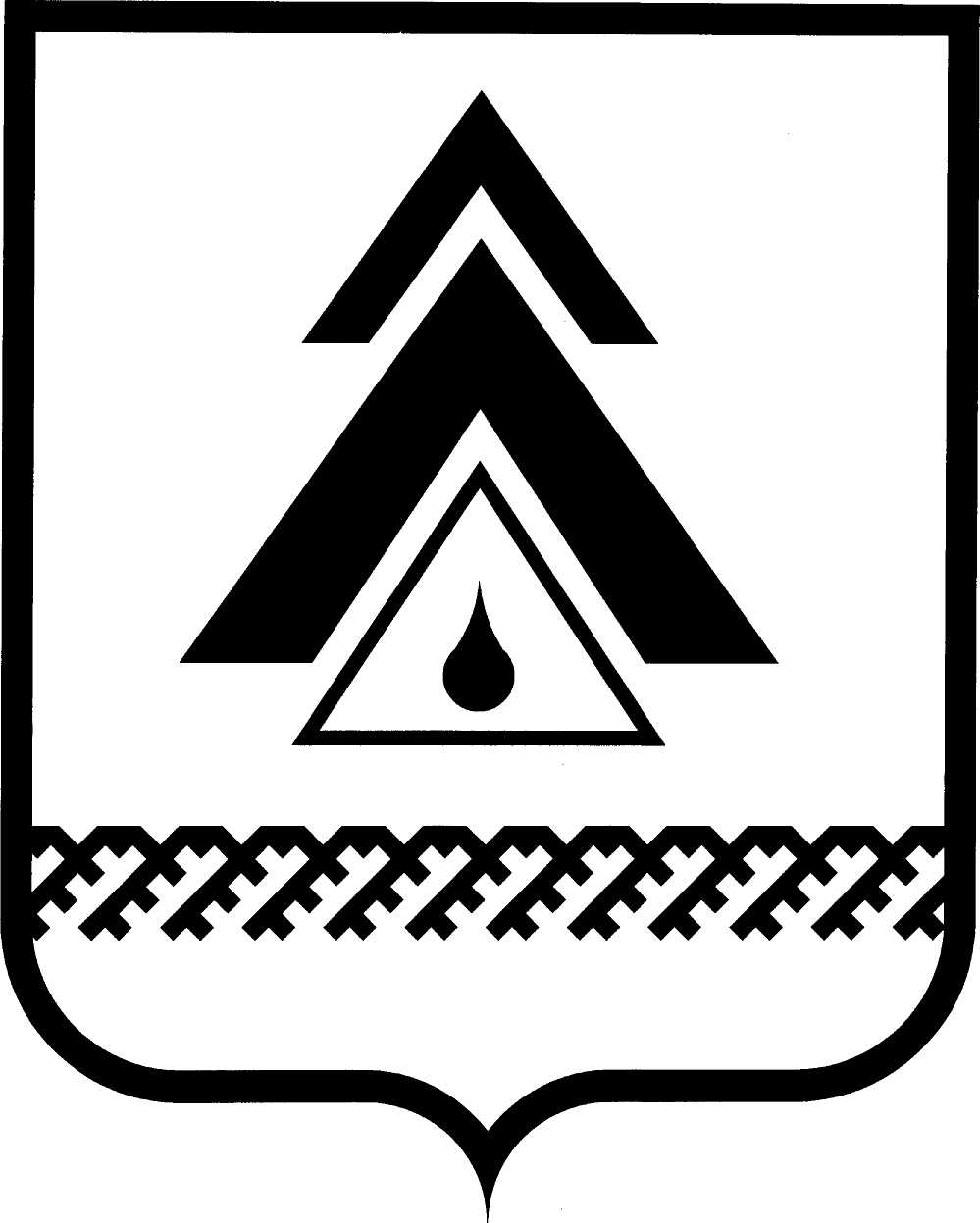 ДУМА НИЖНЕВАРТОВСКОГО РАЙОНАХанты-Мансийского автономного округа - ЮгрыРЕШЕНИЕО внесении изменений в приложение к решению Думы района от 26.08.2011 № 81 «Об оплате труда лиц, замещающих муниципальные должности в муниципальном образовании Нижневартовский район»В целях реализации Закона Ханты-Мансийского автономного округа - Югры от 28.12.2007 № 201-оз «О гарантиях осуществления полномочий депутата, члена выборного органа местного самоуправления, выборного должностного лица местного самоуправления в Ханты-Мансийском автономном округе – Югре», постановления Правительства Ханты-Мансийского автономного округа-Югры от 24.12.2007 № 333-п «О нормативах формирования расходов на оплату труда депутатов, выборных должностных лиц местного самоуправления, осуществляющих свои полномочия на постоянной основе, и муниципальных служащих в Ханты-Мансийском автономном округе – Югре», руководствуясь Уставом Нижневартовского района, Дума района РЕШИЛА:1. Внести в приложение к решению Думы района от 26.08.2011 № 81 «Об оплате труда лиц, замещающих муниципальные должности в муниципальном образовании Нижневартовский район» следующие изменения:1.1. Пункт 1.2 раздела I признать утратившим силу.1.2. Пункт 4.1 раздела IV дополнить словами «на основании муниципального правового акта администрации района».1.3. Пункт 5.2 раздела V дополнить словами «в соответствии с муниципальным правовым актом администрации района».1.4. В пункте 6.3 раздела VI слова «правовым актом администрации района» заменить словами «решением Думы района».1.5. В разделе VII:1.5.1. В подпункте 7.4.3 пункта 7.4:абзац третий изложить в следующей редакции:«отставки по собственному желанию.»;абзац четвертый признать утратившим силу.1.5.2. Подпункт 7.4.4 изложить в следующей редакции:«7.4.4. Прекращение полномочий лица, замещающего муниципальную должность по основаниям, не указанным в подпункте 7.4.3, премия по результатам работы за год не выплачивается.».1.5.3. В пункте 7.11 слова «муниципального правового акта» заменить словами «муниципального правового акта администрации района».1.6. Пункт 8.2 раздела VIII дополнить словами «на основании муниципального правового акта администрации района».1.7. В пункте 9.1 раздела IX:1.7.1. В абзаце первом слово «до» исключить.1.7.2. Абзац второй признать утратившим силу.1.8. В разделе X:1.8.1. Наименование раздела дополнить словами «, ежемесячная процентная надбавка за работу в районах Крайнего Севера и приравненных к ним местностях».1.8.2. Дополнить пунктом 10.3 следующего содержания:«10.3. Ежемесячная процентная надбавка за работу в районах Крайнего Севера и приравненных к ним местностях является гарантией лицам, проживающим на территориях с особыми природными и климатическими условиями и подлежат обязательной выплате в соответствии с действующим законодательством Российской Федерации.».2. Решение опубликовать (обнародовать) на официальном веб-сайте администрации Нижневартовского района (www.nvraion.ru) и в приложении «Официальный бюллетень» к газете «Новости Приобья».3. Решение вступает в силу после его официального опубликования (обнародования) и распространяется на правоотношения, возникшие с 26 апреля 2016 года.4. Контроль за выполнением решения возложить на постоянную комиссию по бюджету, налогам, финансам и социально-экономическим вопросам Думы района (Е.Г. Поль).от _____________г. Нижневартовск                                                № ________Председатель Думы района______________С.В. СубботинаГлава района ______________Б.А. Саломатин   